ABOUT
PACTE PROJECTRESOURCESNEWSCONTACT US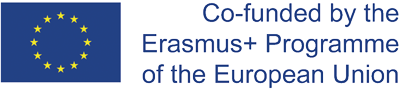 ABOUT
PACTE PROJECTRESOURCESNEWSCONTACT USINTERVIEW OF FRÉDERIC RENOTTECo-founder of the Observatoire du sport based in Charleroi2019, FEBRUARY 05TH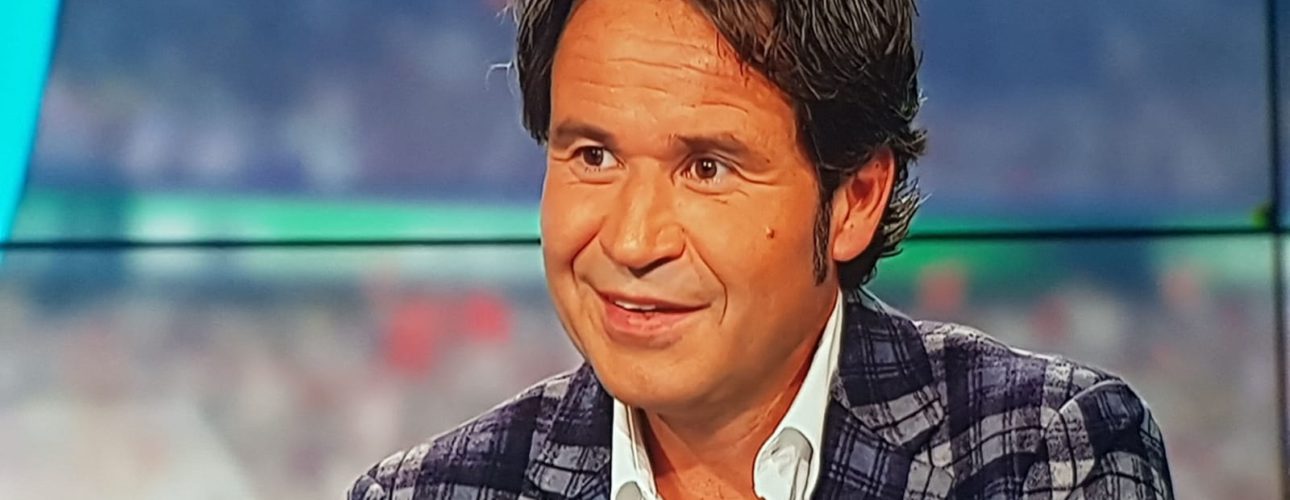 WHAT WERE THE INITIAL FACTORS PUSHING THE CITY OF CHARLEROI TO CONSIDER THEIR RESIDENTS’ HEALTH AND PHYSICAL ACTIVITY LEVELS?A large number of studies have shown there is a correlation and inversed causal relationship between physical activity and neurological conditions. Indeed, the more the duration and the intensity of physical activity increases, the more the risk of mental health issues declines  (SJ Biddle, 2011). Another study carried out in England (W.L. Mangerud, 2013) on teenagers between 11 and 14 years old has shown that kids who are involved in physical activities are less likely to develop behavior disorders and emotional distress in their future life.Based on these observations, we are firmly convinced that exercising on a regular basis is a good “medical prescription”. It helps fight against ankylosis for example.Physical activity and healthy lifestyles are both key factors that improve quality of life. Low levels of physical activity and poor food diets are responsible for many common non-communicable disease (NCDs) in European countries such as cardiovascular disease, diabetes and certain types of cancer.Beyond indicators of mortality or healthy life expectancy, international organisations are raising awareness around the cost of these chronic diseases in terms of economic performance and social cohesion.Reaching these objectives was the reason we decided to establish L’Observatoire du Sport de Charleroi in close collaboration with La Haute École Condorcet.WAS LOCAL POLITICAL WILL NECESSARY TO BRING ABOUT CHANGES?Physical inactivity is particularly striking in the Hainaut province: 30% of men are considered inactive compared to an average of 23% across Belgium. This observation is even more significant for inactive women: 44% compared to the Belgian average of 31%.Sedentarity is directly linked to obesity since it is a leading factor, far before dietary habits. Yet, in the Hainaut province, obesity and overweight have been on the rise for over 10 years. From 1997 to 2010, obesity rates in the Hainaut province doubled, reaching one out of ten people. Overweight affected 22% of the population of the Hainaut province in 1997, compared to 28.9% in 2014. Obesity is also related to socio-professional categories, and we can see that obesity gradually increases the further we investigate lower social classes. It thus becomes apparent that socio-economic indicators are also health indicators, and the ones in the Hainault province are worse than the ones in Wallonia or Belgium.A link can also be established between levels of income and life expectancy. When looking at the map municipalities in the Hainaut province, a clear correlation stands out- life expectancy is weakest where incomes are the lowest. Such is the case for ‘la botte du Hainaut’ and the area between Mons and Charleroi, which are both old industrial and mining areas. In contrast, wealthier municipalities like northern Hainaut and the southern neighborhood of Charleroi have higher life expectancy rates.Therefore, it is evident that political will is needed in order to enable equal access to quality and user-friendly information on healthy lifestyles, on environments that allow for nutritional and balanced diets, on regular physical activity and on fighting sedentarity. It’s essential this information is referenced, critical, understandable and usableFor example, the City of Charleroi provides “sport checks” to young (14-18) and elderly people in difficulty. The city grants them a reduction of 50 euros on an affiliation to any sports club or sports training. Furthermore, we witness genuine public support for small local clubs, not only for “elite” clubs, both financially and when it comes to sport facilities.WHAT ARE THE MOST IMPORTANT EVOCATIVE CHANGES SINCE 2008?Overall, we have positive results for both physical and psychometric tests. By providing a sense of accomplishment and control, sport bolsters self-confidence, and in parallel self-confidence improves sport performance. It is therefore clear that physical and psychometric results evolve proportionally to one another. The closer the coefficient value is to 1, the stronger the correlation. We have a value of 0.71, meaning that our two variables are correlated to 71%. These are for now our first results.SHARE THIS NEWSAdditional news :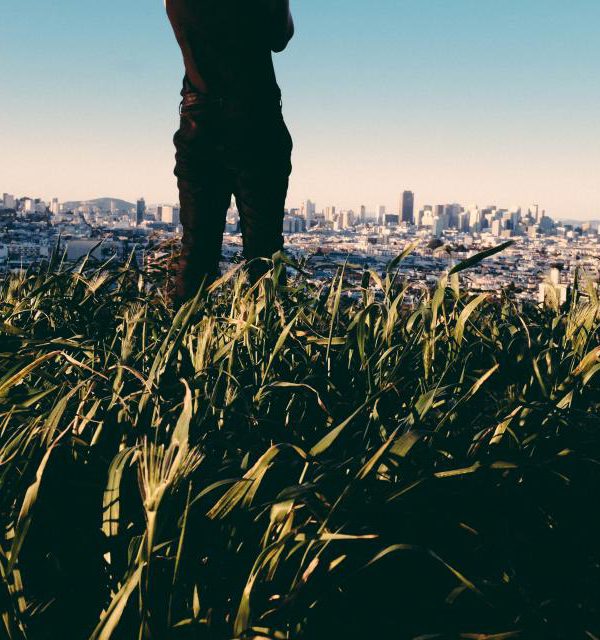 2019, FEBRUARY 01STACTIVE CITIES FOR SUSTAINABLE DEVELOPMENTIn December 2018, representatives of the sports world gathered in Katowice at the COP 24 . Together, they reflected on the role of sports in climate action and launched the Sports for Climate Action Framework to "raise awareness among a wide audience about the need to act for the well-being of the planet". While the conclusions of the International Panel on Climate Change (IPCC) are troubling, environmental awareness is rising, and the sports world now understand its impact on the environment.Read more !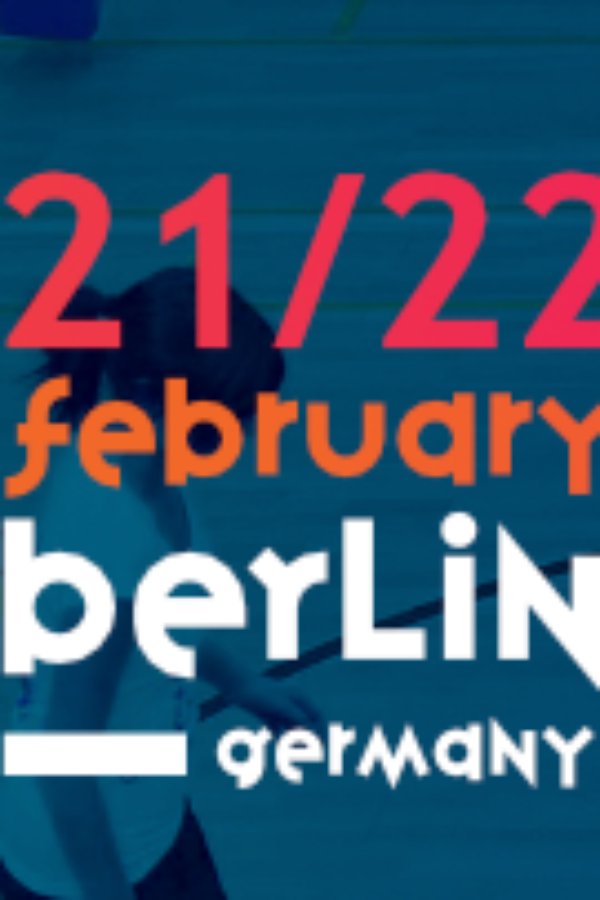 2019, JANUARY 21STACTIVE EDUCATION WORKSHOP IN BERLINNext stop for the PACTE project is its Active Education Workshop held in Berlin on the 21st and 22nd of February. The workshop is co-organised with the European Physical Education Association (EUPEA), the project consortium’s expert partner on the topic of physical activity and education for children.Read more !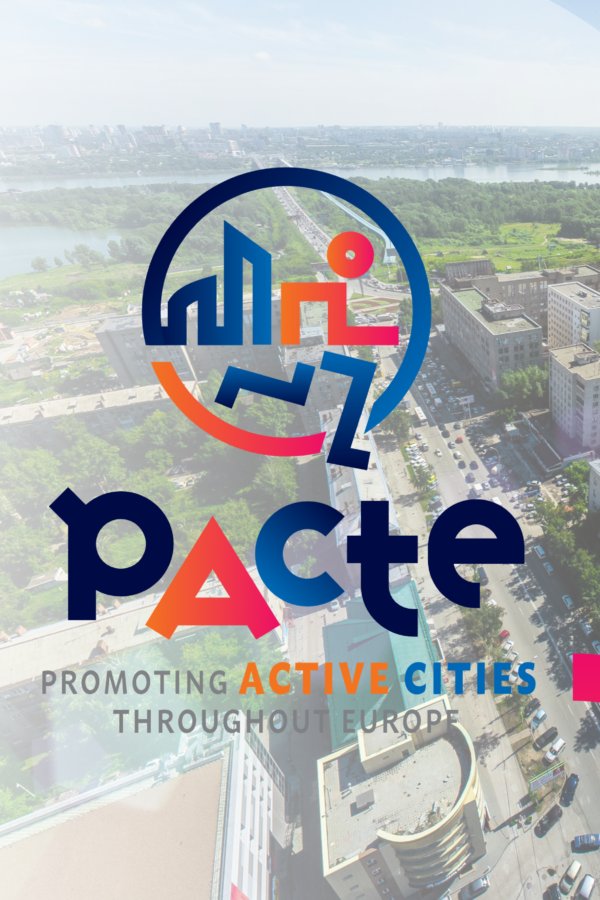 2019, JANUARY 11THIN THEIR OWN WORDS- GUIMARÃES’ (POR) FEEDBACK ON THE LIVERPOOL WORKSHOPThe PACTE project held its first workshop in Liverpool on November 15-16, where project partners were able to welcome urban planners, physical activity experts and city representatives.Read more !HOME | INTERVIEW OF FRÉDERIC RENOTTEOUR PARTNERS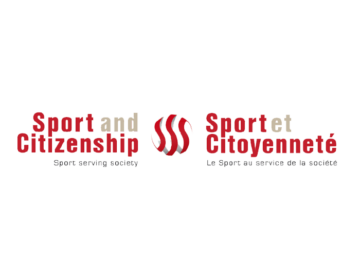 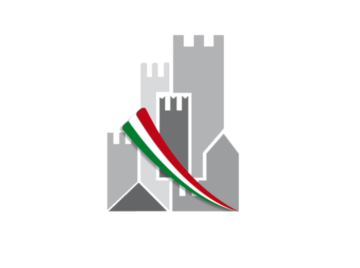 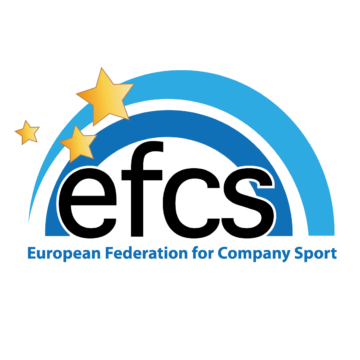 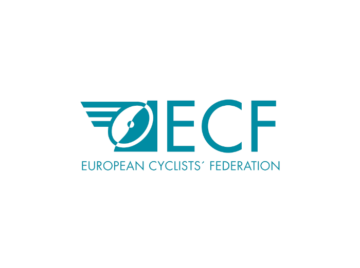 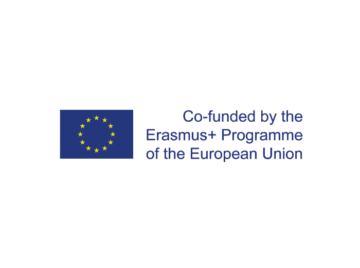 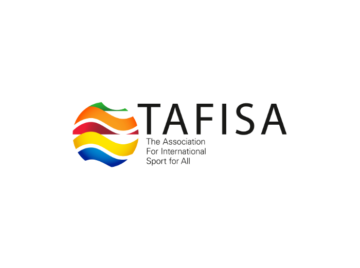 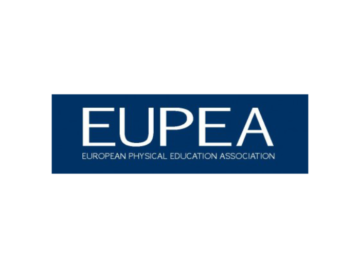 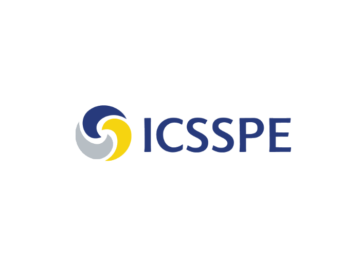 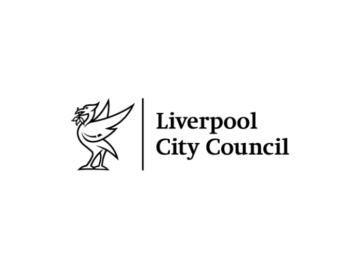 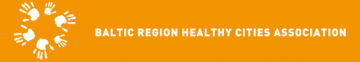 Legal noticeCreated by Welko - Pacte® All rights reservedNous utilisons des cookies pour vous garantir la meilleure expérience sur notre site web. Si vous continuez à utiliser ce site, nous supposerons que vous en êtes satisfait.Ok